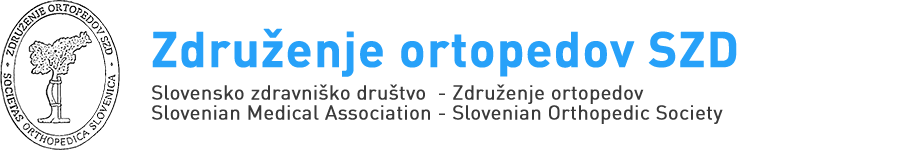 SREČANJE ZDRUŽENJA ORTOPEDOV SLOVENSKEGA ZDRAVNIŠKEGA DRUŠTVA, ZREČE, 14. – 15.6.2019Program v petek 14.6.201917:00 – 17:05	Gregor RečnikUvodni nagovor predsednika ZO SZDSTROKOVNA TEMA – PERIPROTETIČNI INFEKTI17:05 – 17:25	Doc. dr. Rihard Trebše, OB ValdoltraDiagnostika in zdravljenje obproteznih okužb17:25 – 17:45	Doc. dr. Nina Gorišek Miksić, UKC Maribor Infektološki pogled na specifične povzročitelje obproteznih okužb17:45 – 18:00	RazpravaPRIDOBIVANJE EVROPSKIH IZKUŠENJ NA PODROČJU IZOBRAŽEVANJA 18:00 – 18:15	Rok Slokar, SB Celje		Udeležba na EFORT fellowshipu v Estoniji18:15 – 18:30	Blaž Kacijan, SB Jesenice; Nejc Kurinčič, OB Valdoltra		Prve slovenske izkušnje z EBOT vmesnim »interim« kolokvijem18:30 – 18:45	Samo Novak, OB Valdoltra		Predstavitev »FORTE Summer School«18:40 – 18:55 	Razprava18:55 – 19:00	Matevž Kuhta		Zaključne besede tajnika ZO SZD in povabilo na večerjo20:00		VEČERJA Program v soboto 15.6.201909:00 – 09:10	Tomaž Silvester, SB JeseniceUvodni pozdrav in zgodovinski pregled ŠOLA KOLČNE ENDOPROTETIKE09:10 – 09:25	Igor Novak, UKC MariborIndikacije in kontraindikacije za TEP kolka09:25 – 09:45	Klemen Ravnihar, OB Valdoltra Uporabna biomehanika in rentgensko načrtovanje pri TEP kolka09:45 – 10:05	Boštjan Kocjančič, OK Ljubljana		Prednosti in slabosti cementne TEP kolka10:05 – 10:25	Andrej Moličnik, UKC Maribor		Brezcementna TEP kot rešitev kolčne patologije10:25 – 10:45	Gregor Kavčič, SB Novo mesto		Kirurški pristopi in tehnike za vstavitev TEP kolka10:45 – 11:00 	Odmor11:00 – 11:20	Tomaž Silvester, SB JeseniceProtokol obravnave pacienta za TEP kolka (od ambulantnega pregleda do zaključka rehabilitacije)11:20 – 11:40	Karin Schara, OK Ljubljana		Patologija kolka v otroški dobi s povečano možnostjo nastanka sekundarne artroze 11:40 – 12:00	Drago Dolinar, OK LjubljanaReševanje specifičnih stanj kolčnega sklepa s TEP kolka (posttravmatska artroza, st. po septičnem artritisu, metabolne motnje, nevromuskularne motnje, osteonekroza)12:00 – 12:20 	Rene Mihalič, OB Valdoltra		Zapleti pri TEP kolka12:20 – 12:40	Ivo Bricman, SB Slovenj GradecPacienti s TEP kolka – kaj in kdaj lahko in česa naj ne bi počeli (služba, šport, spolnost,…)12:40 – 13:00	Razprava13:00 – 14:00	KOSILO 